                                                                                    24.11.2021     № 259-01-03-368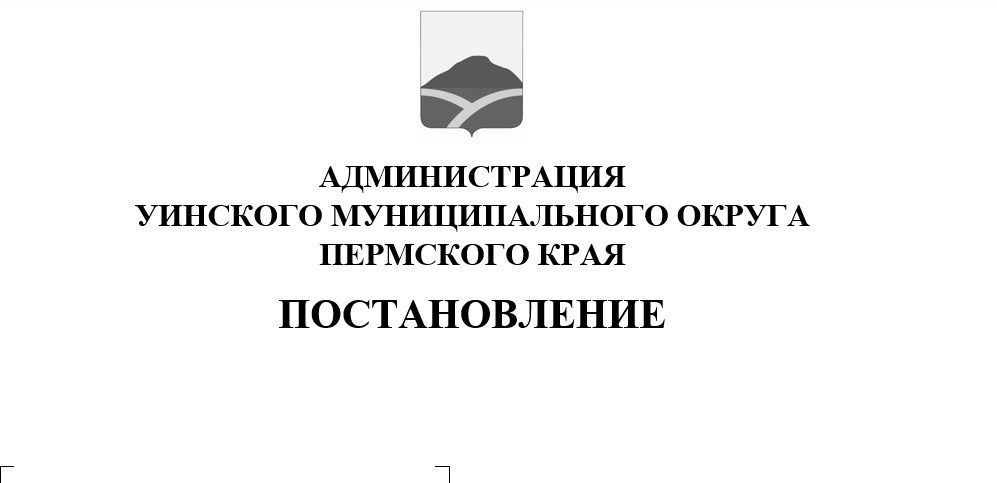 В соответствии с Бюджетным кодексом Российской Федерации, Федеральными законами от 06.10.2003 № 131-ФЗ «Об общих принципах организации местного самоуправления в Российской Федерации» и от 21.08.1994 № 68-ФЗ «О защите населения и территорий от чрезвычайной ситуации природного и техногенного характера», законом Пермского края от 04.05.2008 № 228-ПК «О муниципальной службе в Пермском крае», постановлениями администрации Уинского муниципального района от 05.08.2020 № 259-01-03-346 «Об утверждении порядка разработки, реализации и оценки эффективности муниципальных программ Уинского муниципального округа», от 25.09.2020 № 259-01-03-409 «Об утверждении Перечня муниципальных программ Уинского муниципального округа Пермского края», и в целях повышения эффективности управления и открытости местного самоуправления в Уинском муниципальном округе Пермского края, администрация Уинского муниципального округа Пермского краяПОСТАНОВЛЯЕТ:1. Внести в муниципальную программу «Обеспечение безопасности жизнедеятельности жителей Уинского муниципального округа Пермского края» на 2022-2024 годы, утвержденнуюпостановлениемУинского муниципального округа от 05.10.2021 № 259-01-03-297следующие изменения: . В паспорте муниципальной программы «Обеспечение безопасности жизнедеятельности жителей Уинского муниципального округа Пермского края» на 2020-2022 годы:Блок «Цели и задачи муниципальной программы», «Задачи программы»дополнить текстом следующего содержания:«6. Приобретение пожарно-технического вооружения, боевой одежды.»Блок «Ожидаемые результаты муниципальной программы» дополнить текстом следующего содержания:«7. Оснащенность подразделений муниципальной пожарной охраны пожарно-техническим вооружением на 40%. Оснащение работников муниципальной пожарной охраны боевой одеждой на 100%.»Блок «Объемы и источники финансирования программы» паспорта муниципальной программы«Обеспечение безопасности жизнедеятельности жителей Уинского муниципального округа Пермского края» на 2022-2024 годы,приложение 2 и приложение 3 к муниципальной программы изложить в новой редакции, согласно приложению 1 к настоящему постановлению.Абзац 13 раздела 2 «2. Характеристика текущего состояния сферы реализации программы» изложить в следующей редакции:«Для качественного выполнения работниками пожарных подразделений задач по локализации пожаров и загораний на территории Уинского муниципального округа необходимо приобрести боевую одежду для личного состава пожарных подразделений и укомплектовать пожарную и приспособленную для целей пожаротушения технику подразделений муниципальной пожарной охраны пожарно-техническим вооружением и инвентарем согласно норм положенности.»Раздел 3 «3. Цели и задачи муниципальной программы» дополнить текстом следующего содержания:«-Приобретение пожарно-технического вооружения, боевой одежды.»Раздел 4 «4. Ожидаемые результаты реализации программы» дополнить текстом следующего содержания:«7. Оснащенность подразделений муниципальной пожарной охраны пожарно-техническим вооружением на 40%. Оснащение работников муниципальной пожарной охраны боевой одеждой на 100%.»Раздел 7 «7. Краткое описание программ», «7.2. Подпрограмма 2 «Мероприятия по обеспечению первичных мер пожарной безопасности»»дополнить текстом следующего содержания:«- приобретение пожарно-технического вооружения, боевой одежды.»Раздел 8 «8. Меры правового регулирования» дополнить текстом следующего содержания:«– Постановление Правительства Пермского краяот10.04.2015№206-п «О предоставлении субсидий на реализацию муниципальных программ, инвестиционных проектов муниципальных образований Пермского края и приоритетного регионального проекта «Приведение в нормативное состояние объектов общественной инфраструктуры муниципального значения.»Настоящее постановление вступает в силу с момента подписания и применяется к правоотношениям при исполнении бюджета Уинского муниципального округа, начиная с бюджета на 2022 год и плановый период 2023 и 2024 годов.Настоящее постановление подлежит размещению на официальном сайте администрации Уинского муниципального округа (http://uinsk.ru).Контроль над исполнением постановления оставляю за собой.Глава муниципального округа – глава администрации Уинского муниципального округа							А.Н. ЗелёнкинПриложение № 1 к постановлению администрации Уинского муниципального округаот                          №  «Приложение 2к муниципальной программе Уинского муниципального округа Пермского края«Обеспечение безопасности жизнедеятельности населения»Финансовое обеспечение реализации муниципальной программы «Обеспечение безопасности жизнедеятельности жителей Уинского муниципального округа Пермского края» на 2022-2024 годы за счет всех источников финансированияФинансовое обеспечение реализации муниципальной программы «Обеспечение безопасности жизнедеятельности жителей Уинского муниципального округа Пермского края» на 2022-2024 годы за счет средств бюджета Уинского муниципального округаФинансовое обеспечение реализации муниципальной программы «Обеспечение безопасности жизнедеятельности жителей Уинского муниципального округа Пермского края» на 2022-2024 годы за счет средств краевого бюджета«Приложение 3к муниципальной программе Уинского муниципального округа Пермского края«Обеспечение безопасности жизнедеятельности населения»Планмероприятий по реализации муниципальной программы Уинского муниципального округа Пермского края «Обеспечение безопасности жизнедеятельности жителей Уинского муниципального округа Пермского края» на 2022-2024 годы Объемы и источники финансирования программыИсточники финансированияРасходы (в рублях)Расходы (в рублях)Расходы (в рублях)Расходы (в рублях)Объемы и источники финансирования программыИсточники финансирования2022 год2023 год2024 годИтогоОбъемы и источники финансирования программыВсего, в том числе:11780021,7811304249,5311304249,5334388520,84Объемы и источники финансирования программыБюджет Уинского муниципального округа11709621,7811233849,5311233849,5334177320,84Объемы и источники финансирования программыКраевой бюджет70400,0070400,0070400,00211200,00Наименование муниципальной программы, подпрограммы, мероприятияОтветственный исполнитель, соисполнители, участники Код бюджетной классификацииКод бюджетной классификацииКод бюджетной классификацииКод бюджетной классификацииРасходы, руб.Расходы, руб.Расходы, руб.Наименование муниципальной программы, подпрограммы, мероприятияОтветственный исполнитель, соисполнители, участники ГРБСКФСРКЦСРКВР2022 год2023 год2024 год123456789Муниципальная программа «Обеспечение безопасности жизнедеятельности жителей Уинского муниципального округа Пермского края» на 2022-2024 годыВсего210000000011780021,7811304249,5311304249,53Муниципальная программа «Обеспечение безопасности жизнедеятельности жителей Уинского муниципального округа Пермского края» на 2022-2024 годыМКУ «Гражданская защита», Администрация Уинского муниципального округа805210000000011780021,7811304249,5311304249,53Подпрограмма 2 «Мероприятия по обеспечению первичных мер пожарной безопасности»Всего8052120000000100000,00100000,00100000,00Подпрограмма 2 «Мероприятия по обеспечению первичных мер пожарной безопасности»МКУ «Гражданская защита»100000,00100000,00100000,0021 Основное мероприятие - Обеспечение первичных мер пожарной безопасности в границах Уинского муниципального округа Пермского края8052120100000100000,00100000,00100000,00Мероприятия по обеспечению первичных мер пожарной безопасности80503102120101020200100000,00100000,00100000,00Подпрограмма 3Обеспечение реализации муниципальной программы (обеспечивающая программа) муниципальной программы Уинского муниципального округа «Обеспечение безопасности жизнедеятельности жителей Уинского муниципального округа Пермского края» на 2022-2024Всего805213000000011597198,2511121426,0011121426,00Подпрограмма 3Обеспечение реализации муниципальной программы (обеспечивающая программа) муниципальной программы Уинского муниципального округа «Обеспечение безопасности жизнедеятельности жителей Уинского муниципального округа Пермского края» на 2022-2024МКУ «Гражданская защита»805213000000011597198,2511121426,0011121426,003.1 Основное мероприятие- Обеспечение реализации муниципальной программы (обеспечивающая программа)805213010000011597198,2511121426,0011121426,00Обеспечение деятельности (оказания услуг, выполнения работ) муниципальных учреждений805030921301010101003432536,003432536,003432536,00Обеспечение деятельности (оказания услуг, выполнения работ) муниципальных учреждений80503092130101010200357172,00357172,00357172,00Обеспечение деятельности (оказания услуг, выполнения работ) муниципальных учреждений805031021301010101006688215,006688215,006688215,00Обеспечение деятельности (оказания услуг, выполнения работ) муниципальных учреждений80503102130101010200643503,00643503,00643503,00Обеспечение деятельности (оказания услуг, выполнения работ) муниципальных учреждений805031021301010108000,000,000,00Приобретение пожарно-технического вооружения, боевой одежды805031021301SP040200475772,25Подпрограмма 4Профилактика терроризма и экстремизма, охрана общественного порядка на территории Уинского муниципального округаВсего805214000000082823,5382823,5382823,53Подпрограмма 4Профилактика терроризма и экстремизма, охрана общественного порядка на территории Уинского муниципального округаАдминистрация Уинского муниципального округа805214000000082823,5382823,5382823,534.1 Основное мероприятие - Профилактика терроризма и экстремизма, охрана общественного порядка на территории Уинского муниципального округа805214010000082823,5382823,5382823,53Выплата материального стимулирования народным дружинникам за участие в охране общественного порядка805031421401SП02060082823,5382823,5382823,53Наименование муниципальной программы, подпрограммы, мероприятияОтветственный исполнитель, соисполнители, участники Код бюджетной классификацииКод бюджетной классификацииКод бюджетной классификацииКод бюджетной классификацииРасходы, руб.Расходы, руб.Расходы, руб.Наименование муниципальной программы, подпрограммы, мероприятияОтветственный исполнитель, соисполнители, участники ГРБСКФСРКЦСРКВР2022 год2023 год2024 год123456789Муниципальная программа «Обеспечение безопасности жизнедеятельности жителей Уинского муниципального округа Пермского края» на 2022-2024 годыВсего210000000011709621,7811233849,5311233849,53Муниципальная программа «Обеспечение безопасности жизнедеятельности жителей Уинского муниципального округа Пермского края» на 2022-2024 годыМКУ «Гражданская защита»,Администрация Уинского муниципального округа805210000000011709621,7811233849,5311233849,53Подпрограмма 2 «Мероприятия по обеспечению первичных мер пожарной безопасности»Всего8052120000000100000,00100000,00100000,00Подпрограмма 2 «Мероприятия по обеспечению первичных мер пожарной безопасности»МКУ «Гражданская защита»100000,00100000,00100000,002.1 Основное мероприятие - Обеспечение первичных мер пожарной безопасности в границах Уинского муниципального округа Пермского края 8052120100000100000,00100000,00100000,002.1 Основное мероприятие - Обеспечение первичных мер пожарной безопасности в границах Уинского муниципального округа Пермского края 80503102120101020200100000,00100000,00100000,00Мероприятия по обеспечению первичных мер пожарной безопасности80503102120101020200100000,00100000,00100000,00Подпрограмма 3Обеспечение реализации муниципальной программы (обеспечивающая программа) муниципальной программы Уинского муниципального округа «Обеспечение безопасности жизнедеятельности жителей Уинского муниципального округа Пермского края» на 2022-2024Всего805213000000011597198,2511121426,0011121426,00Подпрограмма 3Обеспечение реализации муниципальной программы (обеспечивающая программа) муниципальной программы Уинского муниципального округа «Обеспечение безопасности жизнедеятельности жителей Уинского муниципального округа Пермского края» на 2022-2024МКУ «Гражданская защита»805213000000011597198,2511121426,0011121426,003.1 Основное мероприятие- Обеспечение реализации муниципальной программы (обеспечивающая программа)805213010000011597198,2511121426,0011121426,00Обеспечение деятельности (оказания услуг, выполнения работ) муниципальных учреждений805030921301010101003432536,003432536,003432536,00Обеспечение деятельности (оказания услуг, выполнения работ) муниципальных учреждений80503092130101010200357172,00357172,00357172,00Обеспечение деятельности (оказания услуг, выполнения работ) муниципальных учреждений805031021301010101006688215,006688215,006688215,00Обеспечение деятельности (оказания услуг, выполнения работ) муниципальных учреждений80503102130101010200643503,00643503,00643503,00Обеспечение деятельности (оказания услуг, выполнения работ) муниципальных учреждений805031021301010108000,000,000,00Приобретение пожарно-технического вооружения, боевой одежды805031021301SP040200475772,25Подпрограмма 4Профилактика терроризма и экстремизма, охрана общественного порядка на территории Уинского муниципального округаВсего805214000000012423,5312423,5312423,53Подпрограмма 4Профилактика терроризма и экстремизма, охрана общественного порядка на территории Уинского муниципального округаАдминистрация Уинского муниципального округа805214000000012423,5312423,5312423,534.1 Основное мероприятие - Профилактика терроризма и экстремизма, охрана общественного порядка на территории Уинского муниципального округа805214010000012423,5312423,5312423,53Выплата материального стимулирования народным дружинникам за участие в охране общественного порядка805031421401SП02060012423,5312423,5312423,53Наименование муниципальной программы, подпрограммы, мероприятияОтветственный исполнитель, соисполнители, участники Код бюджетной классификацииКод бюджетной классификацииКод бюджетной классификацииКод бюджетной классификацииРасходы, руб.Расходы, руб.Расходы, руб.Наименование муниципальной программы, подпрограммы, мероприятияОтветственный исполнитель, соисполнители, участники ГРБСКФСРКЦСРКВР2022 год2023 год2024 год123456789Подпрограмма 4Профилактика терроризма и экстремизма, охрана общественного порядка на территории Уинского муниципального округаВсего805214000000070400,0070400,0070400,00Подпрограмма 4Профилактика терроризма и экстремизма, охрана общественного порядка на территории Уинского муниципального округаАдминистрация Уинского муниципального округа805214000000070400,0070400,0070400,004.1 Основное мероприятие - Профилактика терроризма и экстремизма, охрана общественного порядка на территории Уинского муниципального округа805214010000070400,0070400,0070400,00Выплата материального стимулирования народным дружинникам за участие в охране общественного порядка805031421401SП02060070400,0070400,0070400,00№ п/пНаименование подпрограмм, основных мероприятий, показателейОтветственный исполнительСрок начала реализации(д.м.гггг)Срок окончания реализацииОбъем ресурсного обеспечения, тыс.руб.Объем ресурсного обеспечения, тыс.руб.Объем ресурсного обеспечения, тыс.руб.Объем ресурсного обеспечения, тыс.руб.Объем ресурсного обеспечения, тыс.руб.№ п/пНаименование подпрограмм, основных мероприятий, показателейОтветственный исполнительСрок начала реализации(д.м.гггг)Срок окончания реализациивсегоБюджет муниципального округаКраевой бюджетФедеральный бюджетВнебюджетные источники123456789101Подпрограмма 1 «Мероприятия по гражданской обороне, защите населения и территорий от чрезвычайных ситуаций природного и техногенного характера и обеспечение безопасности людей на водных объектах»Начальник отдела по делам ГО, ЧС и мобилизационной работе01.01.202231.12.2024000001.1Основное мероприятие 1 – Предупреждение гибели людей в местах массового отдыха населения на водных объектахНачальник отдела по делам ГО, ЧС и мобилизационной работе01.01.202231.12.20240000041.2Основное мероприятие 2 – Организация обучения населения способам защиты и действиям в ЧС.Начальник отдела по делам ГО, ЧС и мобилизационной работе01.01.202231.12.2024000002Подпрограмма 2 «Мероприятия по обеспечению первичных мер пожарной безопасности»МКУ «Гражданская защита»01.01.202231.12.2024300000,00300000,000002.1Основное мероприятие 1 – Обеспечение первичных мер пожарной безопасности в границах Уинского муниципального округа Пермского краяМКУ «Гражданская защита»01.01.202231.12.2024300000,00300000,000003Подпрограмма 3 «Обеспечение реализации муниципальной программы (обеспечивающая программа) муниципальной программы Уинского муниципального округа «Обеспечение безопасности жизнедеятельности жителей Уинского муниципального округа Пермского края» на 2022-2024»МКУ «Гражданская защита»01.01.202231.12.202433840050,2533840050,2500013.1.3.1. Основное мероприятие 1 – Обеспечение реализации муниципальной программы (обеспечивающая программа)местного самоуправления Результат: выполнение показателей муниципальной программы в полном объемеМКУ «Гражданская защита»01.01.202231.12.202433840050,2533840050,250004Подпрограмма 4 «Профилактика терроризма и экстремизма, охрана общественного порядка на территории Уинского муниципального округа»Администрация Уинского муниципального округа01.01.202231.12.2024248470,5937270,59211200,000014.1.Основное мероприятие 1 – Профилактика терроризма и экстремизма, охрана общественного порядка на территории Уинского муниципального округаРезультат: выполнение показателей муниципальной программы в полном объемеАдминистрация Уинского муниципального округа01.01.202231.12.2024248470,5937270,59211200,0000